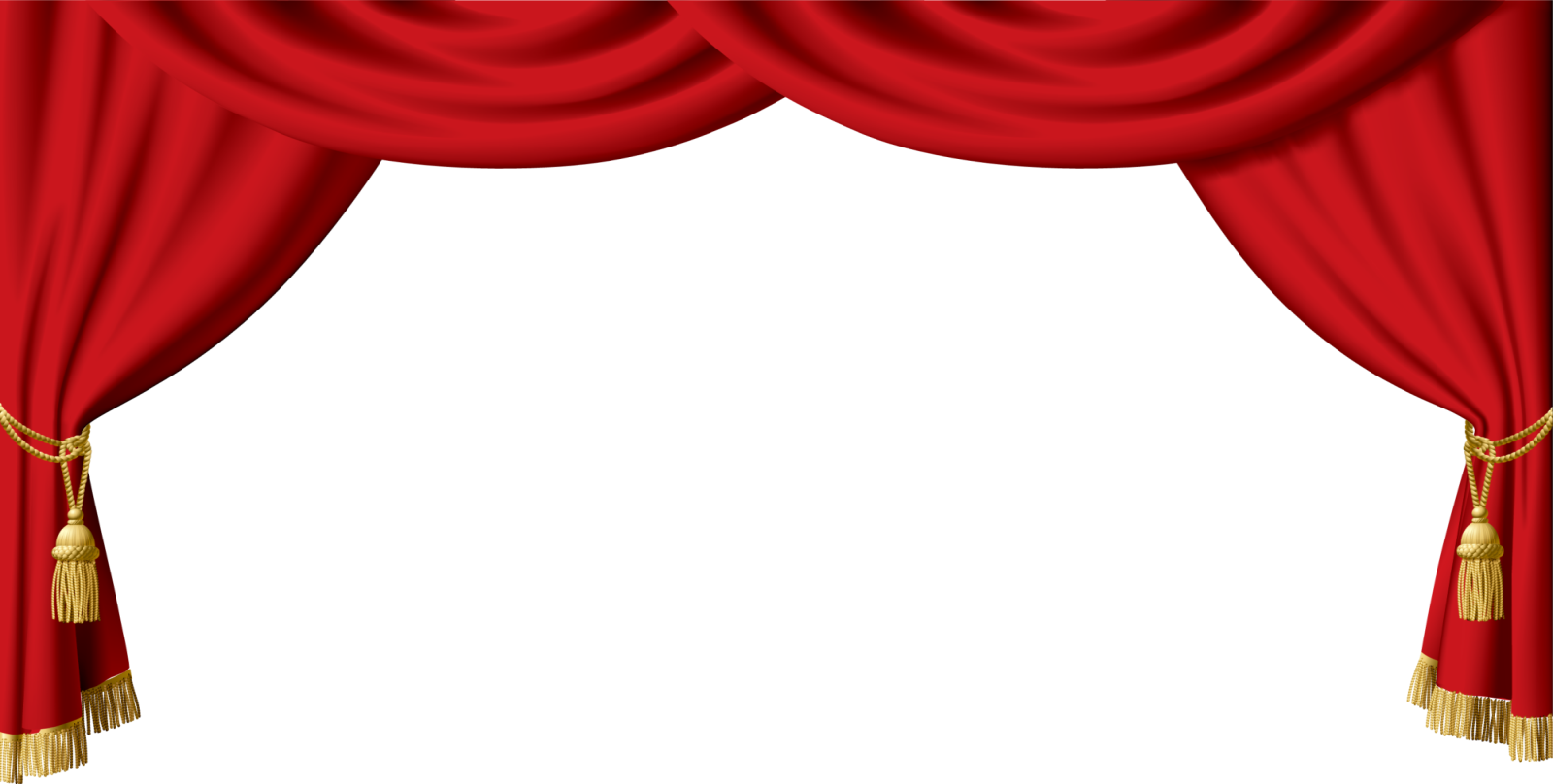 ΠΡΟΣΚΛΗΣΗΗ θεατρική ομάδα του 3ου Λυκείου Καλλιθέας σας προσκαλεί στην παράσταση “Το σακάκι που βελάζει” του Στανισλάβ Στρατίεβ,  την Κυριακή 11 Ιουνίου 2017 στις 8μ.μ.στην αίθουσα εκδηλώσεων του σχολείου (Δοϊράνης 176 και Μεγίστης).                                                                                           Ο Διευθυντής	                                               Γεώργιος Μπίκος				